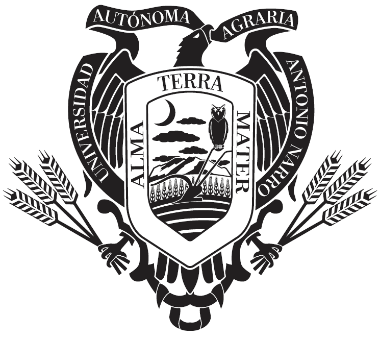 DIRECCIÓN DE COMUNICACIÓNPROGRAMA ANUAL DE ACTIVIDADES Dirección de ComunicaciónMISION:Asumir la responsabilidad directa de coordinar, planear, ejecutar y evaluar las actividades de comunicación, culturales, de difusión y de proyección social de la universidad, así como las de extensión y desarrollo. Promover la difusión de la cultura.Fortalecer las actividades de difusión cultural orientándolas hacia el exterior de la Universidad.Como plan anual y para vincular la Universidad al interior y exterior se tiene contemplado los siguientes eventos a realizarse durante 2019Asistir a la Red de Vinculación de Universidades del Noreste ANUIES.Asistencia a la Reunión de Gaceteros Universitarios.Preparativos para el 96 Aniversario de nuestra InstituciónPublicación en la Gaceta Nacional Universitaria: La Oferta Cultural de la Narro.Participación en la Edición de la Quinta Expo de CANACINTRA.Participación en la Red de Vinculación de Universidades del Noreste de ANUIESEn septiembre seremos sede de la Red de Vinculación de Universidades del Noreste de ANUIES.Invitaciones varias a eventos que llegan de manera extraoficial para asistir en representación de la UAAAN.Preparativos para Primer Feria EXPO UAAAN Como cada año se recibe al grupo de artesanos guatemaltecos para venta de productos tradicionales en Hall de BibliotecaTrabajar con talleres de alumnos que hablan diferentes lenguas índigenas.Dar a conocer  a  la comunidad en general el encuentro campesino  Eliseo Raygoza Sánchez  el cual se realizará en el mes de octubre de 2019 en la Biblioteca de Unidad LagunaParticipar como Jurado en la Reunión Comité Técnico del 3er Premio Dip. Francisco J. Múgica a llevarse a cabo en el mes de agosto en la Cámara de Diputados Federal en la ciudad de México.Apoyar a la sociedad de alumnos en difundir el programa de actividades que se llevan a cabo con motivo del día del estudiante.La Dirección de Comunicación se apoya en Radio Universidad Agraria a fin de dar difusión y/o publicidad a la comunidad en general de los eventos a realizarse tales como Foros, Conferencias, Informes y eventos culturales en los cuales participan tanto alumnos como profesores de nuestra Institución.